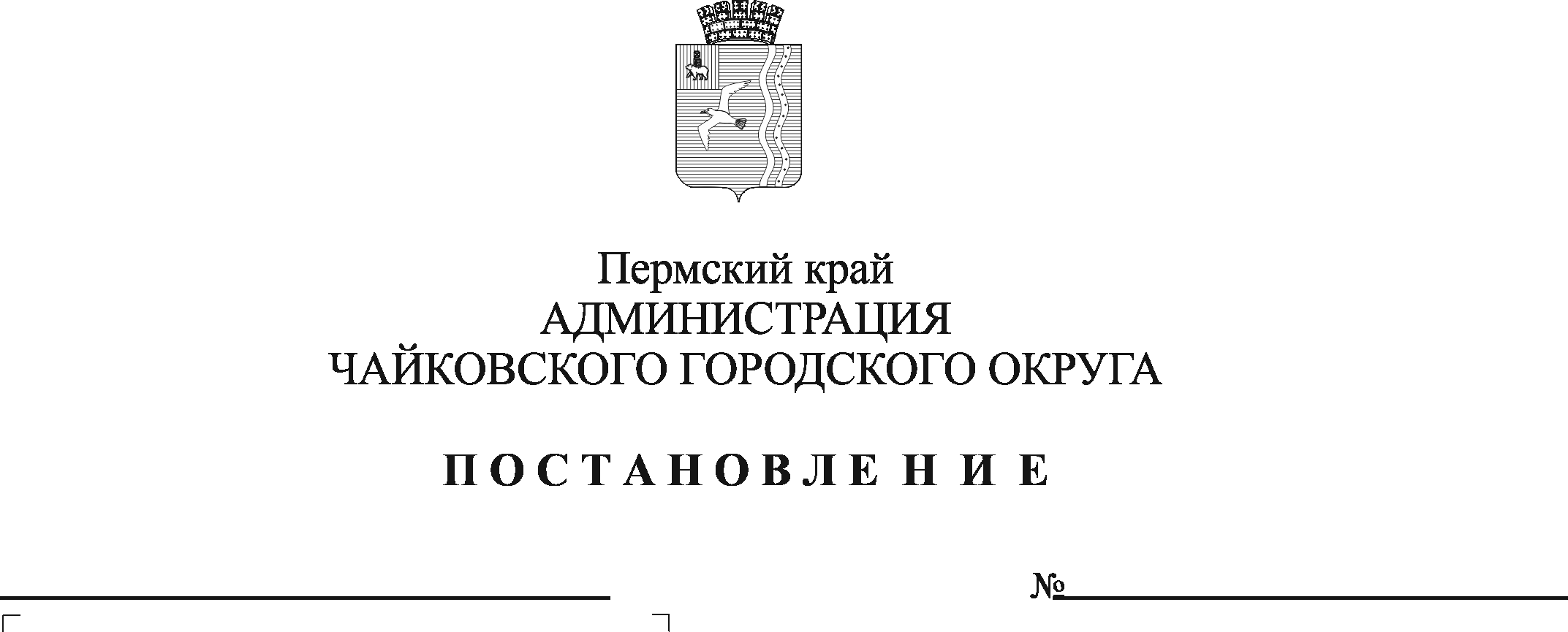 На основании части 5 статьи 33 Градостроительного кодекса Российской Федерации, статьи 16 Федерального закона от 6 октября 2003 г. № 131-ФЗ «Об общих принципах организации местного самоуправления в Российской Федерации», Устава Чайковского городского округа, поступившего предложения Коробовой Людмилы Владимировны, учитывая заключение комиссии по землепользованию и застройке при администрации Чайковского городского округа от 25 мая 2023 г.ПОСТАНОВЛЯЮ:1. Отклонить предложение Коробовой Людмилы Владимировны по внесению изменений в правила землепользования и застройки Чайковского городского округа в части формирования границы территориальной зоны Сх2 «Зона сельскохозяйственного использования» либо территориальной зоны Сх3 «Зона садоводства и огородничества» за счет уменьшения территориальной зоны Т1 «Зона транспортной инфраструктуры», включив земельный участок в кадастровом квартале 59:12:0210000, площадью 854,9 кв.м, расположенный по адресу: Пермский край, Чайковский городской округ, село Ольховка, напротив дома по ул. Соколинская, 1а в зону Сх2 либо Сх3 по следующим основаниям:1.1 наличие противоречий назначению функциональной зоны Т1, определенной Генеральным планом Чайковского городского округа, утвержденным решением Думы Чайковского городского округа от 20.10.2021 № 549. Согласно части 3 статьи 31 и части 1 статьи 34 Градостроительного кодекса Российской Федерации границы территориальных зон в правилах землепользования и застройки муниципального образования должны соответствовать документам территориального планирования;1.2 в соответствии с пунктом 12 статьи 1 Градостроительного кодекса Российской Федерации территория общего пользования – территория, которыми беспрепятственно пользуется неограниченный круг лиц.Согласно части 12 статьи 85 Земельного кодекса Российской Федерации земельные участки общего пользования, занятые площадями, улицами, проездами, автомобильными дорогами, набережными, скверами, бульварами, водными объектами, пляжами и другими объектами, могут включаться в состав различных территориальных зон и не подлежат приватизации;1.3 испрашиваемые границы земельного участка расположены в зоне затопления территорий, прилегающих к зарегулированной р. Кама в нижнем бьефе Воткинского гидроузла в с. Ольховка Чайковского городского округа Пермского края, затапливаемая при пропуске Воткинским гидроузлом паводков расчетной обеспеченности 0,1%;1.4 часть границы испрашиваемого земельного участка расположена в пределах береговой полосы. В соответствии с частью 6 статьи 6 Водного кодекса Российской Федерации (далее – ВК РФ) полоса земли вдоль береговой линии (границы водного объекта) водного объекта общего пользования (береговая полоса) предназначается для общего пользования. Ширина береговой полосы водных объектов общего пользования составляет двадцать метров. В силу части 8 статьи 6 ВК РФ каждый гражданин вправе пользоваться (без использования механических транспортных средств) береговой полосой водных объектов общего пользования для передвижения и пребывания около них, в том числе для осуществления любительского рыболовства и причаливания плавучих средств.1.5 на основании части 8 статьи 27 Земельного кодекса Российской Федерации запрещается приватизация земельных участков в пределах береговой полосы, а также земельных участков, на которых находятся пруды, обводненные карьеры, в границах территорий общего пользования.2. Разместить постановление на официальном сайте администрации Чайковского городского округа.3. Управлению строительства и архитектуры администрации Чайковского городского округа направить копию постановления заявителю.4. Контроль за исполнением постановления возложить на заместителя главы администрации Чайковского городского округа по строительству и земельно-имущественным отношениям.Глава городского округа –глава администрации Чайковского городского округа                                                   Ю.Г. ВостриковПриложениек постановлению администрацииЧайковского городского округаот  01.06.2023  № 539 ФРАГМЕНТкарты градостроительного зонирования Чайковского городского округа 
М 1:5000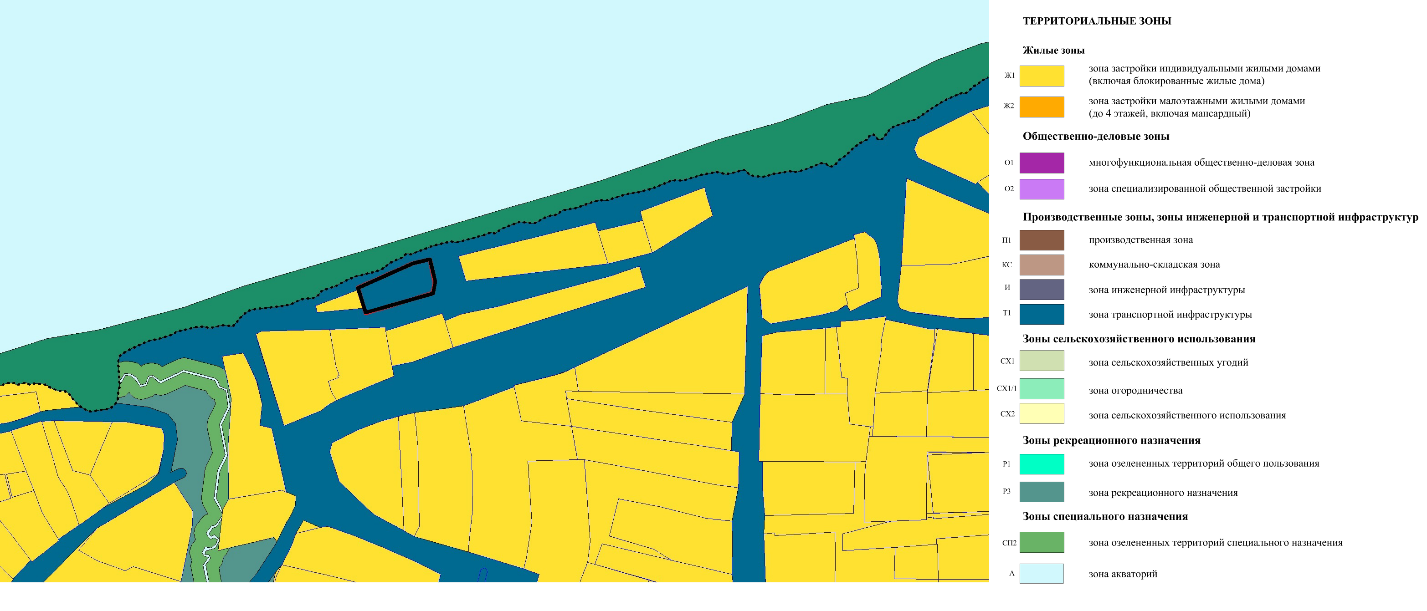 